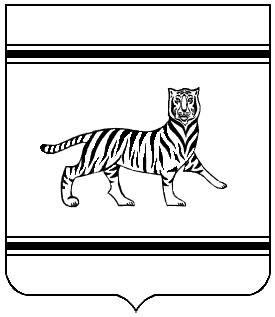 Муниципальное образование «Валдгеймское сельское поселение»Биробиджанского муниципального районаЕврейской автономной областиСОБРАНИЕ ДЕПУТАТОВс. ВалдгеймРЕШЕНИЕ16.03.2023                                                                                                                            № 56Об утверждении Перечня индикаторов риска нарушения обязательных требований по осуществлению муниципального жилищного контроля на территории Валдгеймского сельского поселения Биробиджанского муниципального района Еврейской автономной областиВ соответствии с Федеральным законом от 31.07.2020 № 248-ФЗ "О государственном контроле (надзоре) и муниципальном контроле в Российской Федерации", решением  Собрания депутатов Валдгеймского сельского поселения Биробиджанского муниципального района Еврейской автономной области от 12.08.2022 № 37 "Об утверждении порядка организации и осуществления муниципального жилищного контроля на территории муниципального образования «Валдгеймское сельское поселение» Биробиджанского муниципального района Еврейской автономной области», на основании Устава муниципального образования «Валдгеймское сельское поселение»,  Собрание депутатов сельского поселенияРЕШИЛО:                                                                                                                                                                                                                                                                                                                                                                                                                                                                                                                                                                                                                                                                                                                                                                                                                                                              	1. Утвердить прилагаемый Перечень индикаторов риска нарушения обязательных требований по осуществлению муниципального жилищного контроля на территории Валдгеймского сельского поселения Биробиджанского муниципального района Еврейской автономной области.2.Установить, что данный Перечень индикаторов риска используется для определения необходимости проведения внеплановых проверок при осуществлении муниципального жилищного контроля на  территории   Валдгеймского сельского поселения Биробиджанского муниципального района Еврейской автономной области.3. Контроль за исполнением настоящего решения возложить на постоянную комиссию Собрания депутатов по экономике и социальным вопросам.4. Опубликовать настоящее решение в печатном средстве массовой информации «Информационный бюллетень Валдгеймского сельского поселения Биробиджанского муниципального района Еврейской автономной области.5. Настоящее решение вступает в силу после дня его официального опубликования.   Глава сельского поселения                                                                          В.А.БрусиловскийПриложениек решению Собрания депутатовсельского поселения от  16.03.2023 №  56ПЕРЕЧЕНЬ индикаторов риска нарушения обязательных требований по осуществлению муниципального жилищного контроля  на территории Валдгеймского сельского поселения Биробиджанского муниципального района Еврейской автономной области.1. Поступление в администрацию Валдгеймского сельского поселения Биробиджанского муниципального района Еврейской автономной области (далее - контрольный орган),  обращений (заявлений) граждан и организаций, информации от органов государственной власти, органов местного самоуправления, из средств массовой информации, информации, содержащейся в государственных информационных системах, из информационно-телекоммуникационной сети "Интернет" о наличии в деятельности контролируемого лица возможного нарушения обязательных требований к:а) порядку осуществления перевода жилого помещения в нежилое помещение и нежилого помещения в жилое в многоквартирном доме;б) порядку осуществления перепланировки и (или) переустройства помещений в многоквартирном доме;в) предоставлению коммунальных услуг собственникам и пользователям помещений в многоквартирных домах и жилых домов;г) обеспечению доступности для инвалидов помещений в многоквартирных домах.2. Поступление в контрольный орган обращений (заявлений) граждан и организаций, информации от органов государственной власти, органов местного самоуправления, из средств массовой информации, информации, содержащейся в государственных информационных системах, из информационно-телекоммуникационной сети "Интернет" о фактах возможного нарушения обязательных требований, установленных частью 4 статьи 20 Жилищного кодекса Российской Федерации, за исключением обращений (заявлений), указанных в пункте 1 настоящего Перечня, и обращений, послуживших основанием для проведения внепланового контрольного мероприятия в соответствии с частью 12 статьи 66 Федерального закона от 31.07.2020 № 248-ФЗ "О государственном контроле (надзоре) и муниципальном контроле в Российской Федерации", в случае, если в течение года до поступления данного обращения, информации контролируемому лицу контрольным органом объявлялись предостережения о недопустимости нарушения аналогичных обязательных требований.